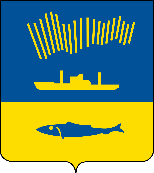 АДМИНИСТРАЦИЯ ГОРОДА МУРМАНСКАП О С Т А Н О В Л Е Н И Е 10.11.2017                                                                                                                             № 3601Об утверждении муниципальной программы города Мурманска «Развитие физической культуры и спорта» на 2018-2024 годы(в ред. постановлений от 09.06.2018 № 1722, от 12.09.2018 № 3067, от 30.11.2018 № 4140, от 18.12.2018 № 4387, от 19.12.2018 № 4427, от 04.07.2019 № 2244, от 16.12.2019 № 4224, от 16.12.2019 № 4231, от 08.06.2020 № 1329, от 16.12.2020 № 2920, от 18.12.2020 № 2970, от 29.12.2020 № 3109, от 28.06.2021 № 1763, от 30.09.2021 № 2469, от 06.12.2021 № 3129, от 20.12.2021 № 3285, от 21.12.2021 № 3297, от 15.03.2022 № 629)Руководствуясь Бюджетным кодексом Российской Федерации, Федеральным законом от 06.10.2003 № 131-ФЗ «Об общих принципах организации местного самоуправления в Российской Федерации», Уставом муниципального образования город Мурманск, постановлением администрации города Мурманска от 21.08.2013 № 2143 «Об утверждении Порядка разработки, реализации и оценки эффективности муниципальных программ города Мурманска», распоряжением администрации города Мурманска от 09.11.2017 № 79-р «Об утверждении перечня муниципальных программ города Мурманска на 2018-2024 годы», на основании протокола заседания Программно-целевого совета города Мурманска от 25.10.2017 № 2-17 и в целях совершенствования системы программно-целевого планирования муниципального образования город Мурманск, повышения результативности бюджетных расходов п о с т а н о в л я ю: Управлению финансов администрации города Мурманска (Умушкина О.В.) обеспечить финансирование реализации муниципальной программы города Мурманска «Развитие физической культуры и спорта» на 2018-2024 годы в объеме, установленном решением Совета депутатов города Мурманска о бюджете муниципального образования город Мурманск на соответствующий финансовый год.  Отделу информационно-технического обеспечения и защиты информации администрации города Мурманска (Кузьмин А.Н.) разместить настоящее постановление с приложением на официальном сайте администрации города Мурманска в сети Интернет. Редакции газеты «Вечерний Мурманск» (Хабаров В.А.) опубликовать настоящее постановление с приложением. Подпункты 1.1 – 1.2.4 настоящего постановления вступают в силу со дня официального опубликования и действуют по 31.12.2020. Подпункты  1.3 – 1.4.4 настоящего постановления вступают в силу со дня официального опубликования и применяются к правоотношениям, возникшим с 01.01.2021. Контроль за выполнением настоящего постановления возложить на заместителя главы администрации города Мурманска Левченко Л.М. Временно исполняющий полномочияглавы администрации города Мурманска                     		                   А.Г. Лыженков 1. Утвердить муниципальную программу города Мурманска «Развитие физической культуры и спорта» на 2018-2024 годы согласно приложению к настоящему постановлению.  2. Отменить следующие постановления администрации города Мурманска: - от 12.11.2013 № 3236 «Об утверждении муниципальной программы города Мурманска «Развитие физической культуры и спорта» на 2014 год и на плановый период 2015 и 2016 годов»;- от 24.06.2014 № 2020 «О внесении изменений в муниципальную программу города Мурманска «Развитие физической культуры и спорта» на 2014 год и на плановый период 2015 и 2016 годов, утвержденную постановлением администрации города Мурманска от 12.11.2013 № 3236»;- от 04.08.2014 № 2459 «О внесении изменений в приложение к постановлению администрации города Мурманска от 12.11.2013 № 3236 «Об утверждении муниципальной программы города Мурманска «Развитие физической культуры и спорта» на 2014 год и на плановый период 2015 и 2016 годов» (в ред. постановления от 24.06.2014 № 2020)»;- от 10.11.2014 № 3664 «О внесении изменений в постановление администрации города Мурманска от 12.11.2013 № 3236 «Об утверждении муниципальной программы города Мурманска «Развитие физической культуры и спорта» на 2014 год и на плановый период 2015 и 2016 годов» (в ред. постановлений от 24.06.2014 № 2020, от 04.08.2014 № 2459)»;- от 26.12.2014 № 4280 «О внесении изменений в приложение к постановлению администрации города Мурманска от 12.11.2013 № 3236 «Об утверждении муниципальной программы города Мурманска «Развитие физической культуры и спорта» на 2014 - 2018 годы» (в ред. постановлений от 24.06.2014 № 2020, от 04.08.2014 № 2459, от 10.11.2014 № 3664)»;- от 08.06.2015 № 1498 «О внесении изменений в приложение к постановлению администрации города Мурманска от 12.11.2013 № 3236 «Об утверждении муниципальной программы города Мурманска «Развитие физической культуры и спорта» на 2014 - 2018 годы» (в ред. постановлений от 24.06.2014 № 2020, от 04.08.2014 № 2459, от 10.11.2014 № 3664, от 26.12.2014 № 4280)»;- от 12.11.2015 № 3137 «О внесении изменений в приложение к постановлению администрации города Мурманска от 12.11.2013 № 3236 «Об утверждении муниципальной программы города Мурманска «Развитие физической культуры и спорта» на 2014 - 2018 годы» (в ред. постановлений от 24.06.2014 № 2020, от 04.08.2014 № 2459, от 10.11.2014 № 3664, от 26.12.2014 № 4280, от 08.06.2015 № 1498)»;- от 23.12.2015 № 3595 «О внесении изменений в приложение к постановлению администрации города Мурманска от 12.11.2013 № 3236 «Об утверждении муниципальной программы города Мурманска «Развитие физической культуры и спорта» на 2014 - 2018 годы» (в ред. постановлений от 24.06.2014 № 2020, от 04.08.2014 № 2459, от 10.11.2014 № 3664, от 26.12.2014 № 4280, от 08.06.2015 № 1498, от 12.11.2015 № 3137)»;- от 02.06.2016 № 1545 «О внесении изменений в приложение к постановлению администрации города Мурманска от 12.11.2013 № 3236 «Об утверждении муниципальной программы города Мурманска «Развитие физической культуры и спорта» на 2014 - 2018 годы» (в ред. постановлений от 24.06.2014 № 2020, от 04.08.2014 № 2459, от 10.11.2014 № 3664, от 26.12.2014 № 4280, от 08.06.2015 № 1498, от 12.11.2015 № 3137, от 23.12.2015 № 3595)»;- от 25.07.2016 № 2280 «О внесении изменений в приложение к постановлению администрации города Мурманска от 12.11.2013 № 3236 «Об утверждении муниципальной программы города Мурманска «Развитие физической культуры и спорта» на 2014 - 2018 годы» (в ред. постановлений от 24.06.2014 № 2020, от 04.08.2014 № 2459, от 10.11.2014 № 3664, от 26.12.2014 № 4280, от 08.06.2015 № 1498, от 12.11.2015 № 3137, от 23.12.2015 № 3595, от 02.06.2016 № 1545)»;- от 11.11.2016 № 3457 «О внесении изменений в постановление администрации города Мурманска от 12.11.2013 № 3236 «Об утверждении муниципальной программы города Мурманска «Развитие физической культуры и спорта» на 2014 - 2018 годы» (в ред. постановлений от 24.06.2014 № 2020, от 04.08.2014 № 2459, от 10.11.2014 № 3664, от 26.12.2014 № 4280, от 08.06.2015 № 1498, от 12.11.2015 № 3137, от 23.12.2015 № 3595, от 02.06.2016 № 1545, от 25.07.2016 № 2280)»;- от 21.12.2016 № 3858 «О внесении изменений в приложение к постановлению администрации города Мурманска от 12.11.2013 № 3236 «Об утверждении муниципальной программы города Мурманска «Развитие физической культуры и спорта» на 2014 - 2019 годы» (в ред. постановлений от 24.06.2014 № 2020, от 04.08.2014 № 2459, от 10.11.2014 № 3664, от 26.12.2014 № 4280, от 08.06.2015 № 1498, от 12.11.2015 № 3137, от 23.12.2015 № 3595, от 02.06.2016 № 1545, от 25.07.2016 № 2280, от 11.11.2016 № 3457)»;- от 17.03.2017 № 659 «О внесении изменений в приложение к постановлению администрации города Мурманска от 12.11.2013 № 3236 «Об утверждении муниципальной программы города Мурманска «Развитие физической культуры и спорта» на 2014 - 2019 годы» (в ред. постановлений от 24.06.2014 № 2020, от 04.08.2014 № 2459, от 10.11.2014 № 3664, от 26.12.2014 № 4280, от 08.06.2015 № 1498, от 12.11.2015 № 3137, от 23.12.2015 № 3595, от 02.06.2016 № 1545, от 25.07.2016 № 2280, от 11.11.2016 № 3457, от 21.12.2016 № 3858)»;- от 17.07.2017 № 2352 «О внесении изменений в приложение к постановлению администрации города Мурманска от 12.11.2013 № 3236 «Об утверждении муниципальной программы города Мурманска «Развитие физической культуры и спорта» на 2014 - 2019 годы» (в ред. постановлений от 24.06.2014 № 2020, от 04.08.2014 № 2459, от 10.11.2014 № 3664, от 26.12.2014 № 4280, от 08.06.2015 № 1498, от 12.11.2015 № 3137, от 23.12.2015 № 3595, от 02.06.2016 № 1545, от 25.07.2016 № 2280, от 11.11.2016 № 3457, от 21.12.2016 № 3858, от 17.03.2017 № 659)».